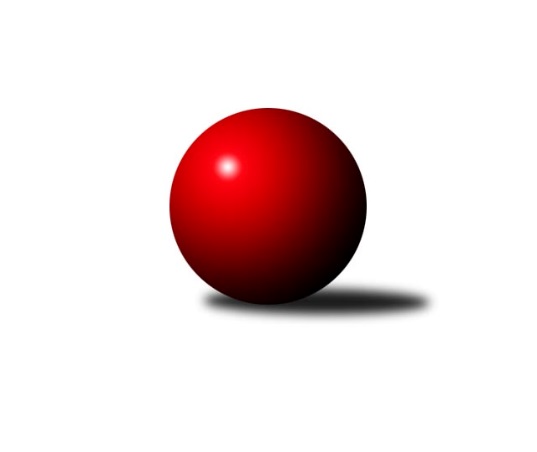 Č.11Ročník 2011/2012	7.12.2011Nejlepšího výkonu v tomto kole: 2454 dosáhlo družstvo: TJ Unie Hlubina COkresní přebor Ostrava 2011/2012Výsledky 11. kolaSouhrnný přehled výsledků:TJ Unie Hlubina E	- TJ Unie Hlubina C	6:10	2354:2454		5.12.TJ Sokol Michálkovice˝C˝	- TJ VOKD Poruba C	14:2	2200:2180		5.12.TJ Sokol Bohumín D	- TJ Sokol Bohumín˝C˝	4:12	2335:2448		6.12.TJ VOKD Poruba˝E˝	- SKK Ostrava˝D˝	12:4	2352:2283		7.12.SKK Ostrava C	- TJ Unie Hlubina˝D˝	12:4	2340:2255		7.12.Tabulka družstev:	1.	TJ Sokol Bohumín˝C˝	10	9	0	1	108 : 52 	 	 2375	18	2.	TJ VOKD Poruba˝E˝	10	8	1	1	114 : 46 	 	 2371	17	3.	TJ Unie Hlubina C	10	7	1	2	107 : 53 	 	 2396	15	4.	TJ Sokol Dobroslavice˝B˝	10	7	0	3	110 : 50 	 	 2403	14	5.	TJ VOKD Poruba C	10	4	1	5	79 : 81 	 	 2341	9	6.	SKK Ostrava C	10	4	0	6	72 : 88 	 	 2288	8	7.	TJ Unie Hlubina E	10	4	0	6	70 : 90 	 	 2299	8	8.	TJ Unie Hlubina˝D˝	10	3	1	6	68 : 92 	 	 2269	7	9.	TJ Sokol Michálkovice˝C˝	10	3	0	7	58 : 102 	 	 2245	6	10.	TJ Sokol Bohumín D	10	2	0	8	52 : 108 	 	 2242	4	11.	SKK Ostrava˝D˝	10	2	0	8	42 : 118 	 	 2213	4Podrobné výsledky kola:	 TJ Unie Hlubina E	2354	6:10	2454	TJ Unie Hlubina C	Veronika Štěrbová	 	 201 	 189 		390 	 0:2 	 421 	 	202 	 219		Josef Navalaný	Jan Petrovič	 	 176 	 191 		367 	 0:2 	 433 	 	219 	 214		Karel Kudela	Karel Svoboda	 	 190 	 204 		394 	 2:0 	 387 	 	206 	 181		Rudolf Riezner	Lubomír Jančar	 	 208 	 191 		399 	 2:0 	 376 	 	186 	 190		Petr Tomaňa	Libor Mendlík	 	 191 	 192 		383 	 0:2 	 425 	 	216 	 209		Lenka Raabová	Josef Kyjovský	 	 226 	 195 		421 	 2:0 	 412 	 	214 	 198		Pavel Marekrozhodčí: Nejlepší výkon utkání: 433 - Karel Kudela	 TJ Sokol Michálkovice˝C˝	2200	14:2	2180	TJ VOKD Poruba C	Jiří Řepecký	 	 192 	 168 		360 	 2:0 	 352 	 	160 	 192		Richard Šimek	David Koprovský	 	 152 	 158 		310 	 0:2 	 382 	 	205 	 177		Helena Hýžová	Radek Říman	 	 198 	 200 		398 	 2:0 	 356 	 	163 	 193		Antonín Chalcář	Petra Jurášková	 	 189 	 178 		367 	 2:0 	 340 	 	182 	 158		Helena Martinčáková	Josef Paulus	 	 188 	 202 		390 	 2:0 	 378 	 	198 	 180		Jaroslav Hrabuška	Jan Zych	 	 180 	 195 		375 	 2:0 	 372 	 	177 	 195		Roman Klímekrozhodčí: Nejlepší výkon utkání: 398 - Radek Říman	 TJ Sokol Bohumín D	2335	4:12	2448	TJ Sokol Bohumín˝C˝	Jan Stuš	 	 215 	 172 		387 	 0:2 	 415 	 	205 	 210		Alfréd  Herman	Lukáš Světlík	 	 191 	 223 		414 	 2:0 	 407 	 	212 	 195		Jan Zaškolný	Hana Záškolná	 	 176 	 213 		389 	 0:2 	 429 	 	224 	 205		Lubomír Richter	Markéta Kohutková	 	 188 	 168 		356 	 0:2 	 384 	 	186 	 198		Martina Kalischová	Václav Kladiva	 	 211 	 214 		425 	 2:0 	 395 	 	201 	 194		Pavel Plaček	Andrea Rojová	 	 177 	 187 		364 	 0:2 	 418 	 	198 	 220		Zdeněk Rojrozhodčí: Nejlepší výkon utkání: 429 - Lubomír Richter	 TJ VOKD Poruba˝E˝	2352	12:4	2283	SKK Ostrava˝D˝	František Hájek	 	 166 	 168 		334 	 0:2 	 351 	 	176 	 175		Pavel Kubina	Zdeněk Hebda	 	 201 	 194 		395 	 2:0 	 341 	 	174 	 167		Bohumil Klimša	Zdeněk Mžik	 	 194 	 221 		415 	 2:0 	 408 	 	198 	 210		Jiří Koloděj	Vojtěch Turlej	 	 210 	 188 		398 	 2:0 	 354 	 	159 	 195		Antonín Pálka	Jakub Hájek	 	 215 	 214 		429 	 2:0 	 409 	 	197 	 212		Miroslav Koloděj	Petr Číž	 	 193 	 188 		381 	 0:2 	 420 	 	204 	 216		Miroslav Bohmrozhodčí: Nejlepší výkon utkání: 429 - Jakub Hájek	 SKK Ostrava C	2340	12:4	2255	TJ Unie Hlubina˝D˝	Miroslav Heczko	 	 175 	 183 		358 	 0:2 	 378 	 	184 	 194		Hana Vlčková	Tomáš Kubát	 	 186 	 198 		384 	 2:0 	 373 	 	181 	 192		Koloman Bagi	Miroslav Futerko	 	 218 	 208 		426 	 2:0 	 383 	 	193 	 190		Oldřich Neuverth	Rostislav Hrbáč	 	 180 	 205 		385 	 0:2 	 405 	 	212 	 193		Jiří Břeska	Michal Blinka	 	 208 	 213 		421 	 2:0 	 387 	 	199 	 188		Jiří Preksta	Vladimír Malovaný	 	 196 	 170 		366 	 2:0 	 329 	 	162 	 167		František Sedláčekrozhodčí: Nejlepší výkon utkání: 426 - Miroslav FuterkoPořadí jednotlivců:	jméno hráče	družstvo	celkem	plné	dorážka	chyby	poměr kuž.	Maximum	1.	Pavel Marek 	TJ Unie Hlubina C	431.88	283.6	148.3	3.4	5/5	(465)	2.	Roman Honl 	TJ Sokol Bohumín˝C˝	426.20	285.4	140.8	3.5	3/3	(480)	3.	Ivo Kovářík 	TJ Sokol Dobroslavice˝B˝	423.93	284.1	139.8	4.4	3/4	(458)	4.	Jakub Hájek 	TJ VOKD Poruba˝E˝	413.38	285.6	127.8	5.7	4/5	(442)	5.	Miroslav Bohm 	SKK Ostrava˝D˝	413.21	281.5	131.7	5.5	4/4	(420)	6.	Rudolf Riezner 	TJ Unie Hlubina C	410.43	280.9	129.6	5.5	5/5	(451)	7.	Lubomír Richter 	TJ Sokol Bohumín˝C˝	406.06	284.3	121.7	6.5	3/3	(437)	8.	Lubomír Jančar 	TJ Unie Hlubina E	406.00	286.3	119.7	8.2	3/4	(429)	9.	Karel Ridl 	TJ Sokol Dobroslavice˝B˝	405.42	280.5	124.9	4.3	4/4	(443)	10.	Martin Třečák 	TJ Sokol Dobroslavice˝B˝	403.96	275.4	128.5	3.6	4/4	(430)	11.	Libor Žíla 	TJ VOKD Poruba C	403.87	285.0	118.9	7.5	3/4	(441)	12.	Zdeněk Hebda 	TJ VOKD Poruba˝E˝	403.64	282.8	120.8	5.6	5/5	(444)	13.	Zdeněk Zhýbala 	TJ Sokol Michálkovice˝C˝	403.40	281.9	121.5	6.7	5/5	(425)	14.	Zdeněk Mžik 	TJ VOKD Poruba˝E˝	402.40	275.4	127.0	6.4	5/5	(433)	15.	Jaroslav Hrabuška 	TJ VOKD Poruba C	401.25	276.0	125.3	7.8	4/4	(424)	16.	Jiří Koloděj 	SKK Ostrava˝D˝	400.93	277.1	123.9	7.0	4/4	(437)	17.	Václav Rábl 	TJ Unie Hlubina C	400.63	277.0	123.6	4.9	4/5	(443)	18.	Roman Klímek 	TJ VOKD Poruba C	399.88	280.3	119.5	7.1	4/4	(459)	19.	Josef Kyjovský 	TJ Unie Hlubina E	399.57	280.4	119.2	8.6	4/4	(433)	20.	Lumír Kocián 	TJ Sokol Dobroslavice˝B˝	399.00	279.2	119.8	6.2	4/4	(435)	21.	Jan Zych 	TJ Sokol Michálkovice˝C˝	398.90	276.3	122.6	4.9	5/5	(426)	22.	Václav Kladiva 	TJ Sokol Bohumín D	397.76	283.1	114.6	9.0	5/5	(425)	23.	Ladislav Mrakvia 	TJ VOKD Poruba˝E˝	397.33	279.5	117.8	7.5	5/5	(434)	24.	Josef Schwarz 	TJ Sokol Dobroslavice˝B˝	396.85	273.3	123.6	7.1	4/4	(449)	25.	Alfréd  Herman 	TJ Sokol Bohumín˝C˝	396.11	274.2	121.9	5.7	3/3	(434)	26.	Jiří Břeska 	TJ Unie Hlubina˝D˝	394.55	276.8	117.8	6.7	4/4	(432)	27.	Vojtěch Turlej 	TJ VOKD Poruba˝E˝	393.96	279.9	114.1	10.3	4/5	(429)	28.	Michal Blinka 	SKK Ostrava C	391.68	274.4	117.3	7.7	5/5	(431)	29.	Libor Mendlík 	TJ Unie Hlubina E	388.48	267.8	120.7	7.8	3/4	(448)	30.	Miroslav Futerko 	SKK Ostrava C	387.52	277.9	109.6	8.8	5/5	(433)	31.	Hana Vlčková 	TJ Unie Hlubina˝D˝	387.23	276.2	111.1	9.4	4/4	(432)	32.	Josef Vávra 	TJ Sokol Dobroslavice˝B˝	386.67	275.3	111.3	6.3	3/4	(390)	33.	Pavel Plaček 	TJ Sokol Bohumín˝C˝	386.61	267.9	118.7	7.9	3/3	(400)	34.	Tomáš Kubát 	SKK Ostrava C	385.80	269.0	116.8	9.8	4/5	(426)	35.	Jan Zaškolný 	TJ Sokol Bohumín˝C˝	385.56	274.1	111.4	8.8	3/3	(421)	36.	Helena Hýžová 	TJ VOKD Poruba C	385.00	279.0	106.0	10.0	4/4	(415)	37.	Lucie Bogdanowiczová 	TJ Sokol Bohumín D	384.08	277.7	106.4	10.0	4/5	(396)	38.	Dominik Bohm 	SKK Ostrava C	383.54	269.6	113.9	9.0	4/5	(438)	39.	Antonín Chalcář 	TJ VOKD Poruba C	382.70	275.3	107.5	9.2	4/4	(428)	40.	Jan Petrovič 	TJ Unie Hlubina E	381.17	276.3	104.9	10.3	4/4	(421)	41.	Richard Šimek 	TJ VOKD Poruba C	381.00	276.7	104.3	11.1	3/4	(443)	42.	Miroslav Heczko 	SKK Ostrava C	380.94	270.8	110.2	10.7	5/5	(415)	43.	Eva Marková 	TJ Unie Hlubina C	380.60	279.7	100.9	13.1	5/5	(412)	44.	Alena Koběrová 	TJ Unie Hlubina˝D˝	380.58	271.3	109.3	10.2	3/4	(440)	45.	Petr Číž 	TJ VOKD Poruba˝E˝	380.50	263.5	117.0	7.4	4/5	(428)	46.	Oldřich Neuverth 	TJ Unie Hlubina˝D˝	380.25	270.6	109.6	12.3	4/4	(423)	47.	Karel Svoboda 	TJ Unie Hlubina E	380.07	272.5	107.6	9.0	4/4	(417)	48.	Radek Říman 	TJ Sokol Michálkovice˝C˝	378.80	268.5	110.3	10.3	5/5	(403)	49.	Hana Záškolná 	TJ Sokol Bohumín D	378.50	270.4	108.2	10.3	5/5	(445)	50.	Koloman Bagi 	TJ Unie Hlubina˝D˝	377.80	269.5	108.3	12.9	4/4	(424)	51.	Zdeněk Roj 	TJ Sokol Bohumín˝C˝	376.67	261.2	115.4	8.9	3/3	(418)	52.	Martina Kalischová 	TJ Sokol Bohumín˝C˝	376.58	271.3	105.3	8.6	3/3	(416)	53.	Miroslav Koloděj 	SKK Ostrava˝D˝	375.68	263.7	112.0	8.0	4/4	(410)	54.	Jiří Řepecký 	TJ Sokol Michálkovice˝C˝	374.63	264.1	110.6	10.3	4/5	(395)	55.	Jan Stuš 	TJ Sokol Bohumín D	374.45	268.5	106.0	9.7	5/5	(444)	56.	Rostislav Hrbáč 	SKK Ostrava C	373.08	265.0	108.1	10.5	5/5	(396)	57.	Jiří Preksta 	TJ Unie Hlubina˝D˝	369.83	269.3	100.5	12.0	3/4	(389)	58.	Božena Olšovská 	TJ Unie Hlubina˝D˝	368.50	266.0	102.5	12.7	3/4	(413)	59.	Andrea Rojová 	TJ Sokol Bohumín D	367.24	270.4	96.9	12.8	5/5	(387)	60.	Jan Švihálek 	TJ Sokol Michálkovice˝C˝	367.10	268.1	99.0	13.0	5/5	(412)	61.	Veronika Štěrbová 	TJ Unie Hlubina E	366.71	263.5	103.2	14.6	4/4	(416)	62.	Helena Martinčáková 	TJ VOKD Poruba C	366.56	271.1	95.4	13.1	3/4	(417)	63.	Markéta Kohutková 	TJ Sokol Bohumín D	366.25	265.7	100.6	11.4	4/5	(403)	64.	Josef Lariš 	TJ Unie Hlubina E	362.83	258.3	104.5	10.3	3/4	(383)	65.	František Sedláček 	TJ Unie Hlubina˝D˝	358.92	267.5	91.4	13.6	3/4	(435)	66.	Pavel Kubina 	SKK Ostrava˝D˝	355.67	257.8	97.8	12.7	3/4	(391)	67.	Bohumil Klimša 	SKK Ostrava˝D˝	347.78	257.5	90.3	14.7	4/4	(376)	68.	Petr Řepecky 	TJ Sokol Michálkovice˝C˝	347.50	253.8	93.7	13.8	4/5	(397)	69.	Antonín Pálka 	SKK Ostrava˝D˝	346.33	245.7	100.7	10.1	3/4	(369)	70.	Kamila Vichrová 	TJ Sokol Bohumín D	344.42	254.5	89.9	14.4	4/5	(393)	71.	Jaroslav Šproch 	SKK Ostrava˝D˝	321.44	239.3	82.1	16.8	4/4	(366)		Pavel Hrabec 	TJ VOKD Poruba C	417.38	284.0	133.4	5.4	2/4	(451)		Karel Kuchař 	TJ Sokol Dobroslavice˝B˝	415.33	286.6	128.8	5.2	2/4	(454)		Lukáš Světlík 	TJ Sokol Bohumín D	414.00	293.0	121.0	6.0	1/5	(414)		Jiří Prokop 	TJ Unie Hlubina C	398.17	282.8	115.3	9.3	3/5	(445)		Karel Kudela 	TJ Unie Hlubina C	397.25	278.9	118.3	7.8	3/5	(433)		Lenka Raabová 	TJ Unie Hlubina C	394.28	280.1	114.2	8.9	3/5	(464)		Petr Tomaňa 	TJ Unie Hlubina C	389.92	273.8	116.1	8.5	3/5	(414)		Josef Navalaný 	TJ Unie Hlubina C	388.50	281.8	106.8	12.0	2/5	(421)		Josef Paulus 	TJ Sokol Michálkovice˝C˝	385.25	279.8	105.5	11.5	2/5	(390)		Jan Mika 	TJ VOKD Poruba˝E˝	382.87	265.1	117.7	7.1	3/5	(428)		Oldřich Stolařík 	SKK Ostrava C	382.00	276.0	106.0	10.8	2/5	(433)		František Hájek 	TJ VOKD Poruba˝E˝	357.25	253.5	103.8	12.8	2/5	(385)		Pavel Babiš 	TJ Sokol Dobroslavice˝B˝	354.00	255.5	98.5	10.3	2/4	(386)		Vladimír Malovaný 	SKK Ostrava C	352.50	262.0	90.5	16.0	2/5	(366)		Vladimír Korta sen. 	SKK Ostrava˝D˝	349.67	263.0	86.7	14.0	1/4	(360)		Petra Jurášková 	TJ Sokol Michálkovice˝C˝	346.50	245.5	101.0	11.8	2/5	(367)		David Koprovský 	TJ Sokol Michálkovice˝C˝	345.00	253.0	92.0	16.0	2/5	(359)		Ivo Pavlík 	TJ Sokol Dobroslavice˝B˝	334.50	246.5	88.0	17.5	1/4	(336)		Karel Procházka 	TJ Sokol Michálkovice˝C˝	327.00	249.0	78.0	20.0	1/5	(327)		Timea Kúdelová 	TJ Sokol Bohumín D	307.00	235.0	72.0	27.0	1/5	(307)Sportovně technické informace:Starty náhradníků:registrační číslo	jméno a příjmení 	datum startu 	družstvo	číslo startu
Hráči dopsaní na soupisku:registrační číslo	jméno a příjmení 	datum startu 	družstvo	Program dalšího kola:30.1.2012	po	16:30	TJ Sokol Michálkovice˝C˝ - TJ Sokol Bohumín˝C˝	31.1.2012	út	16:30	TJ Unie Hlubina˝D˝ - TJ Unie Hlubina C	31.1.2012	út	16:30	TJ Sokol Bohumín D - TJ Sokol Dobroslavice˝B˝	1.2.2012	st	16:30	SKK Ostrava C - TJ VOKD Poruba C	1.2.2012	st	16:30	TJ VOKD Poruba˝E˝ - TJ Unie Hlubina E	Nejlepší šestka kola - absolutněNejlepší šestka kola - absolutněNejlepší šestka kola - absolutněNejlepší šestka kola - absolutněNejlepší šestka kola - dle průměru kuželenNejlepší šestka kola - dle průměru kuželenNejlepší šestka kola - dle průměru kuželenNejlepší šestka kola - dle průměru kuželenNejlepší šestka kola - dle průměru kuželenPočetJménoNázev týmuVýkonPočetJménoNázev týmuPrůměr (%)Výkon1xKarel KudelaHlubina C4333xMiroslav FuterkoSKK C110.654263xLubomír RichterBohumín C4293xLubomír RichterBohumín C110.364294xJakub HájekVOKD E4294xMichal BlinkaSKK C109.354212xMiroslav FuterkoSKK C4261xVáclav KladivaBohumín D109.334253xLenka RaabováHlubina C4254xJakub HájekVOKD E109.324291xVáclav KladivaBohumín D4251xRadek ŘímanMichálkovice C108.68398